Allegato A)	All'Ente Ambito Territoriale Sociale n.	_DA COMPILARE ·SE LA DOMANDA  È PRESENTATA  DAL DIRETTO  INTERESSATOIl sottoscritto ----------- nato  il	a	_ residente a ----------- provincia. -- via/piazza --------- n°tel.    	fax    	e-mail    	Codice fiscaleCHIEDEl'assegnazione del contributo di cui alla l.R. 23 novembre 2012, n. 57 "INTERVENTI REGIONALI PER LA VITA INDIPENDENTE"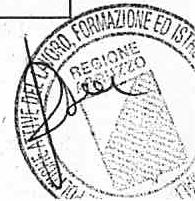 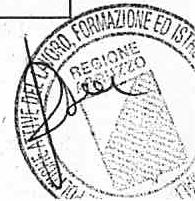 DA COMPILARE SE LA DOMANDA NON È PRESENTATA DAL DIRETTO INTERESSATOli/la sottoscritto/a	nato/a il	a·	_ residente a----------- Prov.__ Via/Piazza  ----------- n°tel.	fax	e-mail	_Codice fiscale in qualità di:		□	Familiare	□	Tutore	□	Amministratore di sostegno	□	Altro (specificare)CHIEDEl'assegnazione del contributo di cui alla l.R. 23 novembre 2012, n. 57 "INTERVENTI REGIONALI PER LA VITA INDIPENDENTE"a favore di:Sig./Sig.ra	nato/a il	a	_residente a ----------- Prov.	via/piazza ----------- no"tel.    	fax    	ail    	Codice fiscale.	<	rPROGETTO PERSONALIZZATO	,•Nominativo	Grado di parentela	Data di nascita□	Studente	□	Lavoratore/trice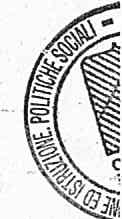 □	Disoccupato/a□	Altro□	Pensionato/a□	Da solo	□	In famiglia□	In comunità□	AltroUsufruisce dei seguent iservizi:□	Servizio assistenza domiciliare (AD)□	Assistenza  infermieristica□	Assistenza domiciliare integrata (ADI)□	Servizio di aiuto alla persona□	Assegno di cura□	Trasporto□	Buoni servizi□	Disponibilità di obiettori di coscienza/volontariato□	Centro diurno/laboratorio□	Inserimento lavorativo e/o formativo□	Servizio socio-assistenziale scolastico e/o servizio       socio-educativo scolastico e/o extrascolastico□	Telesoccorso/teleassistenza .□	Assegno di disabilità gravissima□	AltroLegenda: Pub.=pubblico; Pri.=privato; Con.=continuativo;Tem.= temporaneoAssistenza e cura svolta dai familiari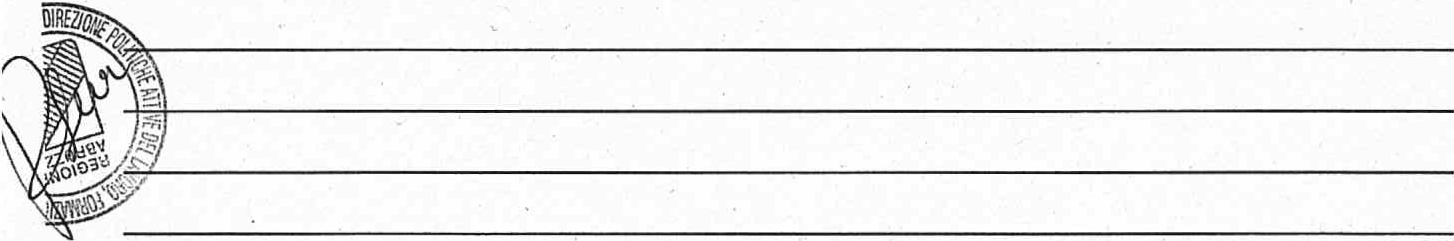 Breve descrizione degli obiettivi e del progetto di Vita Indipendente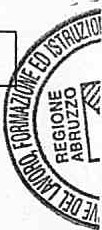 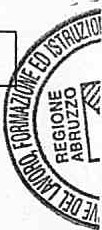 1. Obiettivi  di   vita autonoma:  2.   Azioni  ed   interventi    richiesti:                                                                                                              3.  Risultati  attesi:                                                                                    In particolare i bisogni riguardano le seguenti aree Area autonomia personale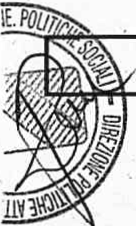 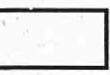 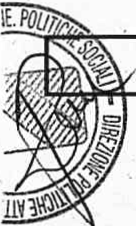 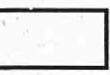 Area autonomia domesticaArea autonomia socio-lavorativa□	spostarsi in carrozzina fuori dell'abitazione	□  guida del mezzo a disposizione□	utilizzo dei mezzi pubblici accessibili	□  partecipazione attività culturali                 □  attività relativa al tempo libero	□  disbrigo di pratiche burocratiche   □  utilizzo strumenti informatici	□  accompagnamento fuori casa□  assistenza sul posto di lavoro	□  assistenza in ambito scolastico/universitario□  attività sportive	□  attività culturali□  attività di tempo libero		□  viaggi Assistenza personalen.	ore settimanali, per n.	.settimane .Totale complessivo ore	_Periodo in cui viene realizzato l'intervento: dal mese di	al mese di ------------Assunzione dell'assistente familiare(barrare solo una delle due caselle)□ avvenuta in data  -------- (è obbligatorio allegare copia del contratto di lavoro);□ si garantisce la regolare assunzione, mediante contratto da presentare successivamente, dopo la comunicazione  di ammissione  al contributo,da  parte dell'ATS  (Ambito Territoriale Sociale).Costo complessivi del progetto:			€------------Eventuale contributo della famiglia o di terzi:		€------------Totale richiesta finanziamento:			€----------------.(.'" ..Il sottoscritto, informato ai sensi dell'art .13 D. lgs. 196/2003, che i dati personali volontariamente forniti necessari per l'istruttoria della pratica sono trattati, anche facendo uso di elaboratori, al solo fine di consentire l'attività di valutazione e che gli stessi saranno comunicati solo all'interessato o ad altri soggetti di cui all'art. 84 del citato D.lgs.196/2003, oltre che ad altri enti pubblici per fini connessi e compatibili con le finalità della presente domanda,ma non saranno diffusi. Il soggetto può esercitare i diritti di conoscere, integrare e aggiornare i dati personali oltre che opporsi al trattamento per motivi legittimi, rivolgendosi all'Ufficio di segreteria dell' Ente di Ambito Sociale:Si impegna a comunicare ·all'EAS l'eventuale ricovero del diretto interessatoAllega alla presente domanda:□ Indicatore della Situazione Economica Equivalente (ISEE);□ Certificazione ai sensi dell'art. 3, comma 3, della Legge n .. 104/92; □ Certificato di inva.lidità al100% e indennità di accompagnamento;□ Fotocopia di un documento di identità, in corso di validità , del richiedente .Dichiara, in caso di ammissione a finanziamento, di rinunciare ad ogni altra forma di contribuzione economica disposta dalla Regione Abruzzo.Consapevole delle responsabilità penali a cui può andare incontro ai sensi dell'art.76, D.lgs. 445/2000 in caso di dichiarazioni mendaci, formazione od uso di atti falsi, nonché della decadenza dai benefici eventualmente conseguenti alla presente dichiarazione aisensi dell'art. 75 del suddetto D. lgs..Modalità di pagamentoBANCA  	Agenzia -------------Conto corrente n.-------- Intestato a -----------------Codice  IBAN  -----------------------Conto Corrente Postale n°	  intestato  a ---------- Codice  IBAN : ------------------------(Data e firma)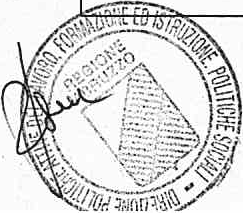 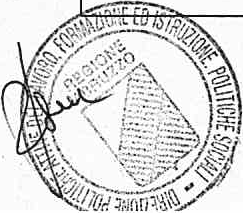 Consenso al trattamento dei dati sensibiliIl sottoscritto,	, ai sensi del D. Lgs. 30.06.2003 n . 196, autorizza il trattamento dei dati contenuti nella presente dichiarazione esclusivamente per l'assolvimento degli obblighi prev isti dalle leggi e dai regolamenti comunali in materia.(Data e firma)□  alzarsi dal letto□  uso del wc□  lavarsi il viso□  lavarsi le mani□  lavarsi i capelli e pettinarsi□  igiene intima□  fare il bagno o doccia□  vestirsi o spogliarsi□  assistenza notturna□  semplici interventi sanitari□  gestione catetere□  gestione degli ausili□  coricarsi□  mangiare, bere□  altro□  pulire la casa□  preparare ipasti□ fare la spesa□ gestire la presenza di ospiti□  altro